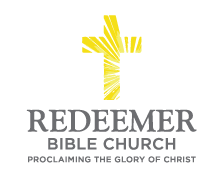 Intro:	Preaching Point: God’s Word is given to you this morning _________________ _________________________________________________________________.M_________ T_______________ with L___________ for Others, v1-3H___________ P_______________ for the G__________ of Others, v4-7D_________ L____________ for the C_________________ of Others, v8-13Conclusion:  